AccountingBusiness Administration Department Chair: Martin Karamian.Phone: 710-2226. Office: BUS 3213-C.Faculty Advisor: Robert Foster.ACCTG 001-Introductory Accounting I (UC/CSU) - 5 Units13057	Lec	8:00 am - 12:15 pm	MTWTh	Foster, R P	BUS 3204Addiction StudiesPsychology Department Chair: Maria Perser.Phone: (818) 710-2891. Office: BEH 1306C. Email: persermo@piercecollege.edu.Faculty Advisor: Allen D. Glass II, M.A. Phone: (818) 710-2282. Office: BEH 1306E. Email: glassad@piercecollege.edu* Note: California Department of Alcohol and Drug Program regulations state that 'all certifying organizations' are required to accept those classes marked with an asterisk (*) as officially approved Continuing Education hours for AOD counselors and certified personnel.ADDICST 001-Understanding Addiction And Counseling (CSU) - 3 Units10757	Lec	4:45 pm - 7:10 pm	MTWTh	Glass, A D	VLGE 8345ADDICST 007-Addiction Treatment And Recovery (CSU) - 3 Units10779	Lec	7:30 pm - 9:55 pm	MTWTh	Glass, A D	VLGE 8345Administration of JusticePolitical Science/Economics/Criminal Justice Department Chair: Kaycea Campbell, Ph.D.Phone: (818) 710-4134. Office: FO 3004. Email: campbekt@piercecollege.edu.Faculty Advisor: Kathy Oborn.Email: obornkm@piercecollege.edu.  Phone: (818) 710-2587.ADM JUS 001-Introduction To Administration Of Justice (UC/CSU) - 3 UnitsMeets IGETC 4H CSU D811168	Lec	7:30 pm - 9:55 pm	MTWTh	Diehl, M E	BRCH 1102ADM JUS 067-Community Relations I (UC/CSU) - 3 UnitsMeets IGETC 4J CSU D010104	Lec	10:30 hrs/wk	TBA	Oborn, K M	INTERNETThis is a fully-online course using Canvas. Open Canvas to view course materials beginning on the first day of the semester/term through the student portal mycollege.laccd.edu. Enrolled students will receive an email containing important course information in their official LACCD email account about one week before the semester begins. For questions, please contact your instructor at ObornKM@piercecollege.edu.ADM JUS 075-Introduction To Corrections (CSU) - 3 UnitsMeets CSU D010121	Lec	10:30 hrs/wk	TBA	Rich, K E	INTERNETThis is a fully-online course using Canvas. Open Canvas to view course materials beginning on the first day of the semester/term through the student portal mycollege.laccd.edu. Enrolled students will receive an email containing important course information in their official LACCD email account about one week before the semester begins. For questions, please contact your instructor at richke@piercecollege.edu.American Sign LanguageDepartment of Modern Languages Chair: Fernando Oleas.Phone: 719-6452. Office: FO 3104. E-mail: Oleasf@piercecollege.edu.ASL/Interpreter Education Program: Kristine Hall at 436-0468 (VideoPhone), hallkc@piercecollege.edu.Faculty Advisor: Kristine Hall at 436-0468 (VideoPhone).A S L 001-American Sign Language I (UC/CSU) - 4 UnitsMeets CSU C210030	Lec	8:00 am - 11:20 am	MTWTh	Staff	IRIS 0918	(CANCELLED)A S L 002-American Sign Language II (UC/CSU) - 4 UnitsMeets IGETC 6A CSU C2Prerequisite: American Sign Language 1 with a grade of "C" or better. For courses completed outside of the LACCD, proof of eligibility must be taken to Counseling.10066	Lec	10:45 am - 2:05 pm	MTWTh	Kale, A	IRIS 0903	(CANCELLED)14666	Lec	6:00 pm - 9:20 pm	MTWTh	Hall, K C	IRIS 0918	(ADDED)A S L 005-Introduction To Interpreting (CSU) - 3 UnitsPrerequisite: A S L 3 with a grade of "C" or better. For courses completed outside of LACCD, proof must be taken to Counseling.Corequisite: Enrollment in A S L 4. Previous completion of A S L 4 with a grade of "C" or better is allowable.14156	Lec	8:00 am - 10:25 am	MTWTh	Kale, A	IRIS 0903AnthropologyAnthropological & Geographical Sciences Department Chair: Adrian Youhanna.Phone: 710-2940. Office: FO 2904.Faculty Advisors: Dr. Erin Hayes. Phone: 710-4305. Office: FO 3005.Dr. Brian Pierson. Phone: 710-2876. Office: FO 2903.ANTHRO 101-Human Biological Evolution (UC/CSU) - 3 UnitsMeets IGETC 5B CSU B2Note: Students interested in earning laboratory credit are encouraged to enroll in Anthropology 111.13897	Lec	10:45 am - 1:10 pm	MTWTh	Wijenayake, I	ELM 170711902	Lec	7:30 pm - 9:55 pm	MTWTh	Snyder, J K	ELM 1707ANTHRO 102-Human Ways Of Life: Cultural Anthropology (UC/CSU) - 3 UnitsMeets IGETC 4A CSU D1Note: Provider approved by the California Board of Nursing. This course awards 45 contact hours for nurses.11947	Lec	8:00 am - 10:25 am	MTWTh	Hardy, M	ELM 170711932	Lec	10:30 hrs/wk	TBA	Hayes, E J	INTERNETThis is a fully-online course using Canvas. Open Canvas to view course materials beginning on the first day of the semester/term through the student portal mycollege.laccd.edu. Enrolled students will receive an email containing important course information in their official LACCD email account about one week before the semester begins. For questions, please contact your instructor at hayesej@piercecollege.edu.  This class uses free, online materials, also known as Open Educational Resources (OER). Contact the instructor for more information.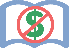 ANTHRO 111-Laboratory In Human Biological Evolution (UC/CSU) - 2 UnitsMeets IGETC 5C CSU B3Corequisite: Concurrent enrollment in Anthropology 101. Previous completion of Anthropology 101 with a grade of "C" or better is allowable.11991	Lec	8:00 am - 8:50 am	MTWTh	Keating, A J	ELM 1705And11997	Lab	9:00 am - 10:30 am	MTWTh	Keating, A J	ELM 1705ANTHRO 121-Anthropology Of Religion, Magic And Witchcraft (UC/CSU) - 3 UnitsMeets IGETC 3B CSU C212038	Lec	1:30 pm - 3:55 pm	MTWTh	Hardy, M	ELM 1701ArtArt Department Chair: M. Cooper.Phone: 610-6548. Office: ART 3308D. Email: cooperm@piercecollege.edu.Faculty Advisor: M. Cooper.See also Digital Imaging class listed under Multimedia.ART 101-Survey Of Art History I (UC/CSU) - 3 UnitsMeets IGETC 3A CSU C110872	Lec	10:30 hrs/wk	TBA	Abbamontian, R G	INTERNETThis is a fully-online course using Canvas. Open Canvas to view course materials beginning on the first day of the semester/term through the student portal mycollege.laccd.edu. Enrolled students will receive an email containing important course information in their official LACCD email account about one week before the semester begins. For questions, please contact your instructor at abbamorg@piercecollege.edu.15723	Lec	10:30 hrs/wk	TBA	Medvedev, N	INTERNET	(ADDED)This is a fully-online course using Canvas. Open Canvas to view course materials beginning on the first day of the semester/term through the student portal mycollege.laccd.edu. Enrolled students will receive an email containing important course information in their official LACCD email account about one week before the semester begins. For questions, please contact your instructor at medvedn@piercecollege.edu.ART 103-Art Appreciation I (UC/CSU) - 3 UnitsMeets IGETC 3A CSU C1A course in the appreciation of the visual arts.11295	Lec	8:00 am - 10:25 am	MTWTh	Meliksetian, A	ART 3300ART 201-Drawing I (UC/CSU) - 3 UnitsMeets CSU C1Enrollment Requirement: Maximum of 4 enrollments in the Art - Drawing family.11462	Lec	10:45 am - 2:05 pm	MW	Cooper, M J	ART 3309And11471	Lab	10:45 am - 2:05 pm	TTh	Cooper, M J	ART 3309ART 501-Beginning Two-Dimensional Design (UC/CSU) - 3 UnitsMeets IGETC 3A CSU C1Enrollment Requirement: Maximum of 4 enrollments in the Art - Design family.11650	Lec	7:05 hrs/wk	TBA	Kocs, C M	INTERNETAnd11658	Lab	7:05 hrs/wk	TBA	Kocs, C M	INTERNETThis is a fully-online course using Canvas. Open Canvas to view course materials beginning on the first day of the semester/term through the student portal mycollege.laccd.edu. Enrolled students will receive an email containing important course information in their official LACCD email account about one week before the semester begins. For questions, please contact your instructor at KocsCM@piercecollege.edu.ART 502-Beginning Three-Dimensional Design (UC/CSU) - 3 UnitsMeets IGETC 3A CSU C1Enrollment Requirement: Maximum of 4 enrollments in the Art - Design family.13928	Lec	10:45 am - 2:05 pm	MW	Peshek, B K	ART 3305And13929	Lab	10:45 am - 2:05 pm	TTh	Peshek, B K	ART 3305AstronomyPhysics and Planetary Sciences Department Chair: Dale L. Fields.Phone: 710-4262. Office: CFS 91040. Email: FieldsDL@piercecollege.edu.Faculty Advisor: Dale L. Fields.ASTRON 001-Elementary Astronomy (UC/CSU) - 3 UnitsMeets IGETC 5A CSU B1UC Credit limitation: Astronomy 1 & 2 are equivalent to Astronomy 3: maximum credit, 4 units.Note: Students interested in earning laboratory credit are encouraged to enroll in Astronomy 2.13926	Lec	4:45 pm - 7:10 pm	MTWTh	Vu, P A	CFS 92044ASTRON 002-Elementary Astronomy Laboratory (UC/CSU) - 1 UnitMeets IGETC 5C CSU B3UC Credit limitation: Astronomy 1 & 2 are equivalent to Astronomy 3: maximum credit, 4 units.Prerequisite: Astronomy 1 with a grade of "C" or better. For courses completed outside of the LACCD, proof must be taken to Counseling.Corequisite: Enrollment in Astronomy 1. Previous completion of Astronomy 1 with a grade of "C" or better is allowable.11044	Lab	7:30 pm - 9:55 pm	MTWTh	Vu, P A	CFS 92047BIOLOGY 123-Introduction To Marine Biology (UC/CSU) - 3 UnitsMeets IGETC 5B 5C CSU B2 B3UC transfer limitation: Biology 121, 122 and 123 combined: maximum credit, 5 units.11878	Lec	17:50 hrs/wk	TBA	Wells, R A	OCAnd11885	Lab	26:10 hrs/wk	TBA	Wells, R A	OCInternational Education Program: Biology of the Sea of Cortez (Gulf of California) in Bahia de los Angeles, Baja California, Mexico. Class will be conducted at the Marine Field Station, Estacion del Mar de Cortez, in the small down of Bahia de los Angeles. Class activities include intertidal study, fish, dolphin, whale and other marine mammal observations, research methods, snorkeling, and small boat trips to nearby islands. The travel contractor is the American Institute for Foreign Studies (AIFS). Students are responsible for their own transportation. Students should contact Dr. Raymond Wells for travel information prior to enrollment. The class begins July 27 with a planning meeting and dissemination of course materials, time and location to be determined (TBA). The final class meeting is August 10, 2018 (TBA). See the Marine Science website for the course description and more information. Contact Dr. Raymond Wells by email (best) pcmsusa@hotmail.com or (310) 999-9072.Note: Passports of Passcards are required for travel.Information on obtaining passports, including web links, pre-applications, and other information is available on the Marine Science website.(Starts 07/27/2018, Ends 08/10/2018)BIOLOGY 285-Directed Study - Biology (CSU) - 2 Units13421	Lec	17:50 hrs/wk	TBA	Wells, R A	OCNote: Enrollment by add card only. Contact Dr. Raymond Wells at pcmsusa@hotmail.com or by telephone at (818) 710-4285.The content of directed studies courses is outlined in a contract between the student and supervising faculty member.(Starts 07/27/2018, Ends 08/10/2018)BIOLOGY 385-Directed Study - Biology (CSU) - 3 Units11901	Lec	26:10 hrs/wk	TBA	Wells, R A	OCNote: Enrollment by add card only. Contact Dr. Raymond Wells at pcmsusa@hotmail.com or by telephone at (818) 710-4285.The content of directed studies courses is outlined in a contract between the student and supervising faculty member.(Starts 07/27/2018, Ends 08/10/2018)BusinessBusiness Administration Department Chair: Martin Karamian.Phone: 710-2226. Office: BUS 3213-C.BUS 001-Introduction To Business (UC/CSU) - 3 Units13033	Lec	8:00 am - 10:25 am	MTWTh	Dorsey, N R	BUS 3206BUS 005-Business Law I (UC/CSU) - 3 Units14139	Lec	10:45 am - 1:10 pm	MTWTh	Waterstone, S I	BUS 3206ChemistryChemistry Department Chair: Sara Harvey. Phone: 712-2618. Office: CFS 91041. E-mail: harveysm@piercecollege.edu. Faculty Advisor: Sara Harvey.English Proficiency RecommendationIt is recommended that students whose native language is other than English be enrolled in ESL 87 before enrolling in Chemistry Laboratory courses. Chemistry courses require good reading and writing skills. It is recommended that students be enrolled in or eligible for English 28 or higher before enrolling in any chemistry course.CHEM 102-General Chemistry II (UC/CSU) - 5 UnitsMeets IGETC 5A 5C CSU B1 B3Prerequisite: Chemistry 101 or its equivalent with a grade of "C" or better. For courses completed outside of the LACCD, proof of eligibility must be taken to Counseling.12140	Lec	1:05 pm - 3:30 pm	MTWTh	Ogar, G W	CFS 91126And12144	Lab	8:00 am - 11:50 am	MTWTh	Labadzhyan, G	CFS 92021And	Lab	3:40 pm - 4:50 pm	MTWTh	Ogar, G W	CFS 9202612129	Lec	1:05 pm - 3:30 pm	MTWTh	Ogar, G W	CFS 91126And12135	Lab	11:00 am - 12:10 pm	MTWTh	Ogar, G W	CFS 92026And	Lab	3:40 pm - 7:30 pm	MTWTh	Labadzhyan, G	CFS 92021Chicano StudiesPolitical Science/Economics/Criminal Justice Department Chair: Kaycea Campbell, Ph.D.Phone: (818) 710-4134. Office: FO 3004. Email: campbekt@piercecollege.edu.CHICANO 008-The Mexican-American In The History Of The United States II (UC/CSU) - 3 UnitsMeets IGETC 3B 4F CSU C2 D3 D612236	Lec	10:45 am - 1:10 pm	MTWTh	De La O, I J	BRCH 1103Child DevelopmentChild Development Department Chair: Patricia Doelitzsch. Phone: 710-4426. Office: CDAD 6204. E-mail: doelitpa@piercecollege.edu.CH DEV 001-Child Growth And Development (UC/CSU) - 3 UnitsMeets IGETC 4I CSU D911812	Lec	8:00 am - 10:25 am	MTWTh	Cortes, A E	CDAD 630111889	Lec	7:30 pm - 9:55 pm	MTWTh	Glucksman, A L	CDAD 610111721	Lec	10:30 hrs/wk	TBA	Longmore, S E	INTERNETThis is a fully-online course using Canvas. Open Canvas to view course materials beginning on the first day of the semester/term through the student portal mycollege.laccd.edu. Enrolled students will receive an email containing important course information in their official LACCD email account about one week before the semester begins. For questions, please contact your instructor at longmose@piercecollege.edu.CH DEV 002-Early Childhood: Principles And Practices (CSU) - 3 UnitsPrerequisite: English 28 with a grade of "C" or better. For courses completed outside of the LACCD, proof of eligibility must be taken to Counseling.11960	Lec	7:30 pm - 9:55 pm	MTWTh	Ramirez, K W	CDAD 6301CH DEV 011-Child, Family And Community (CSU) - 3 Units12105	Lec	4:45 pm - 7:10 pm	MTWTh	Martinez de Murcia, A	CDAD 6101	(CANCELLED)CH DEV 034-Observing And Recording Children'S Behavior (CSU) - 3 Units12142	Lec	8:00 am - 10:25 am	MTWTh	Doelitzsch, P A	CDAD 6101CinemaMedia Arts Department Chair: Jill Connelly. Phone: 710-4235. Office: Village 8100. E-mail: conneljp@piercecollege.edu.Faculty Advisor: Jill Connelly.CINEMA 107-Understanding Motion Pictures (UC/CSU) - 3 UnitsMeets IGETC 3A CSU C110306	Lec	10:45 am - 1:10 pm	MTWTh	Windrum, K G	ELM 172810181	Lec	10:30 hrs/wk	TBA	Matza, D	INTERNETThis is a fully-online course using Canvas. Open Canvas to view course materials beginning on the first day of the semester/term through the student portal mycollege.laccd.edu. Enrolled students will receive an email containing important course information in their official LACCD email account about one week before the semester begins. For questions, please contact your instructor at matzad@piercecollege.edu.10210	Lec	10:30 hrs/wk	TBA	Anderson, S R	INTERNETThis is a fully-online course using Canvas. Open Canvas to view course materials beginning on the first day of the semester/term through the student portal mycollege.laccd.edu. Enrolled students will receive an email containing important course information in their official LACCD email account about one week before the semester begins. For questions, please contact your instructor at anderssr@piercecollege.edu.15605	Lec	10:30 hrs/wk	TBA	Devendorf, M W	INTERNET	(ADDED)This is a fully-online course using Canvas. Open Canvas to view course materials beginning on the first day of the semester/term through the student portal mycollege.laccd.edu. Enrolled students will receive an email containing important course information in their official LACCD email account about one week before the semester begins. For questions, please contact your instructor at devendmw@piercecollege.edu.CINEMA 113-History Of Animation (UC/CSU) - 3 UnitsMeets IGETC 3A CSU C111006	Lec	10:30 hrs/wk	TBA	Devendorf, M W	INTERNETThis is a fully-online course using Canvas. Open Canvas to view course materials beginning on the first day of the semester/term through the student portal mycollege.laccd.edu. Enrolled students will receive an email containing important course information in their official LACCD email account about one week before the semester begins. For questions, please contact your instructor at devendmw@piercecollege.edu.CINEMA 185-Directed Study - Cinema (UC/CSU) - 1 UnitEnrollment by permission code only.14930	Lec	3:20 hrs/wk	TBA	Windrum, K G	ELM 1728	(ADDED)Communication StudiesCommunication Studies Department Chair: Yeprem Davoodian.Phone: 710-4177. Office: FO 2400.Communication Studies classes 101, 104, 121 and 122 require good reading, writing, and speaking skills. It is recommended that students be enrolled in, or eligible for, English 28 before enrolling in these speech classes.COMM 101-Public Speaking (UC/CSU) - 3 UnitsMeets IGETC 1C CSU A112285	Lec	8:00 am - 10:25 am	MTWTh	Lohse, J L	JNPR 080712304	Lec	8:00 am - 10:25 am	MTWTh	Macpherson, S	IRIS 091312320	Lec	10:45 am - 1:10 pm	MTWTh	Macpherson, S	IRIS 091314775	Lec	10:45 am - 1:15 pm	MTWTh	Travis, L L	JNPR 0807	(ADDED)12398	Lec	1:30 pm - 3:55 pm	MTWTh	Eidadu, A	IRIS 091314931	Lec	4:45 pm - 7:10 pm	MTWTh	Eidadu, A	JNPR 0812	(ADDED)12448	Lec	7:30 pm - 9:55 pm	MTWTh	Howard, A F	JNPR 0806COMM 121-Interpersonal Communication (UC/CSU) - 3 UnitsMeets IGETC 1C 4G CSU A1 D713899	Lec	10:30 hrs/wk	TBA	Kassamanian, S A	INTERNETThis is a fully-online course using Canvas. Open Canvas to view course materials beginning on the first day of the semester/term through the student portal mycollege.laccd.edu. Enrolled students will receive an email containing important course information in their official LACCD email account about one week before the semester begins. For questions, please contact your instructor at kassamsa@piercecollege.edu.15841	Lec	10:30 hrs/wk	TBA	Kassamanian, S A	INTERNET	(ADDED)This is a fully-online course using Canvas. Open Canvas to view course materials beginning on the first day of the semester/term through the student portal mycollege.laccd.edu. Enrolled students will receive an email containing important course information in their official LACCD email account about one week before the semester begins. For questions, please contact your instructor at kassamsa@piercecollege.edu.COMM 151-Small Group Communication (CSU) - 3 UnitsMeets IGETC 1C CSU A114398	Lec	10:30 hrs/wk	TBA	Davoodian, Y P	INTERNETThis is a fully-online course using Canvas. Open Canvas to view course materials beginning on the first day of the semester/term through the student portal mycollege.laccd.edu. Enrolled students will receive an email containing important course information in their official LACCD email account about one week before the semester begins. For questions, please contact your instructor at davoodyp@piercecollege.edu.CounselingCounseling Department Chair: Alyce Miller.Phone: 719-6440. Office: Counseling.COUNSEL 008-Career Planning And Development (CSU) - 2 Units11684	Lec	6:50 hrs/wk	TBA	Miller, A E	INTERNETThis is a fully-online course using Canvas. Open Canvas to view course materials beginning on the first day of the semester/term through the student portal mycollege.laccd.edu. Enrolled students will receive an email containing important course information in their official LACCD email account about one week before the semester begins. For questions, please contact your instructor at millerae@piercecollege.edu.DancePerforming Arts Department Chair: Michael Gend. Phone: (818) 710-2268. Office: PAB 3538.Dance Faculty Advisor: Denise Gibson. Phone: 710-2251. Office: NGYM 5614D.DNCESPC 441-Latin Social And Salsa Dance I (UC/CSU) - 1 UnitMeets CSU E1Enrollment Requirement: Maximum of 4 enrollments in the Dance - Cultural & World Dance family.10276	Lab	1:45 pm - 5:05 pm	TTh	Gibson, D R	NGYM 5601DNCESPC 442-Latin Social And Salsa Dance II (UC/CSU) - 1 UnitMeets CSU E1Enrollment Requirement: Maximum of 4 enrollments in the Dance - Cultural & World Dance family.14489	Lab	1:45 pm - 6:55 pm	TTh	Gibson, D R	NGYM 5601DANCEST 185-Directed Study - Dance (CSU) (RPT 3) - 1 UnitEnrollment Requirement: Dance - Special Projects Course Family11322	Lec	1:45 pm - 3:15 pm	TTh	Gibson, D R	NGYM 5601DANCETQ 431-Modern Dance (UC/CSU) - 1 UnitMeets CSU E1Enrollment Requirement: Maximum of 4 enrollments in the Dance - Modern Techniques family.10173	Lab	8:00 am - 9:30 am	MTWTh	Moe, B E	NGYM 5601EconomicsPolitical Science/Economics/Criminal Justice Department Chair: Kaycea Campbell, Ph.D.Phone: (818) 710-4134. Office: FO 3004. Email: campbekt@piercecollege.edu.Faculty Advisor: Kaycea Campbell.ECON 001-Principles Of Economics I (UC/CSU) - 3 UnitsMeets IGETC 4B CSU D2Prerequisite: Mathematics 115 with a grade of "C" or better, or appropriate skill level demonstrated through the Mathematics placement process. For courses completed outside of the LACCD, proof of eligibility must be taken to Counseling.Note: Microeconomics. Students may take Economics 1 or 2 as the first course.11187	Lec	10:45 am - 1:10 pm	MTWTh	Ahmad, J	BRCH 110213890	Lec	10:30 hrs/wk	TBA	Brown, P J	INTERNETThis is a fully-online course using Canvas. Open Canvas to view course materials beginning on the first day of the semester/term through the student portal mycollege.laccd.edu. Enrolled students will receive an email containing important course information in their official LACCD email account about one week before the semester begins. For questions, please contact your instructor at Brownpj@PierceCollege.edu.15836	Lec	10:30 hrs/wk	TBA	DeLuca, P J	INTERNET	(ADDED)This is a fully-online course using Canvas. Open Canvas to view course materials beginning on the first day of the semester/term through the student portal mycollege.laccd.edu. Enrolled students will receive an email containing important course information in their official LACCD email account about one week before the semester begins. For questions, please contact your instructor at Delucapj@PierceCollege.edu.ECON 002-Principles of Economics II (UC/CSU) - 3 UnitsMeets IGETC 4B CSU D2Prerequisite: Mathematics 115 with a grade of "C" or better, or appropriate skill level demonstrated through the Mathematics placement process. For courses completed outside of the LACCD, proof of eligibility must be taken to Counseling.Note: Macroeconomics. Students may take Economics 1 or 2 as the first course.11549	Lec	8:00 am - 10:30 am	MTWTh	Ahmad, J	BRCH 110211485	Lec	10:30 hrs/wk	TBA	Brown, P J	INTERNETThis is a fully-online course using Canvas. Open Canvas to view course materials beginning on the first day of the semester/term through the student portal mycollege.laccd.edu. Enrolled students will receive an email containing important course information in their official LACCD email account about one week before the semester begins. For questions, please contact your instructor at BrownPJ@piercecollege.edu.EnglishEnglish Department Chair: Donna Accardo. Phone: 710-2879. Office: FO 2501.Faculty Advisor: Donna Accardo.SEQUENCE OF ENGLISH COMPOSITION COURSES The English department offers a sequence of classes designed to coincide with students' reading and writing ability on entering college.ENGLISH 21 This English fundamentals course concentrates on improvement of writing skills, particularly sentences and paragraphs, and reviews the basics of punctuation, spelling and sentence structure.ENGLISH 28 This is the course designed to assist the student to make a successful transition to English 101. It emphasizes grammar, sentence structure, paragraph and essay writing.ENGLISH 101 This is the composition course required for students who plan to transfer to a four year college. It emphasizes expository reading and essay writing, research techniques and semantics. Students in English 101 are expected to write well-organized, grammatically correct compositions of 700 words and more. ENGLISH PLACEMENT PROCESSThe results of the English Placement Process or a valid English Enrollment Authorization Form must be on file in order to enroll in English 21, 28, English 82, 84-87, or English 101, 102, 103.All students planning to enroll in an English course for the first time are expected to complete the English Placement Process at the Pierce College Assessment Center (Student Services Building). Visit the Assessment Center website to make an appointment and obtain sample test information. Placement results or prerequisite courses taken at other colleges may be presented to the Counseling Office to be substituted for the Pierce English Placement Process.Upon completing the process, students are advised of their placement and given an authorization to enroll in that course. Students seeking an explanation of their scores or authorization to enroll in a course other than that in which they have been placed must meet with an English Department advisor.Students need to provide evidence of prerequisite completion either through coursework in the Los Angeles Community College District, by completing the Pierce College English Placement Process, or through transcripts from other schools presented at the Counseling Office.ENGLISH 021-English Fundamentals (NDA) - 3 UnitsPrerequisite: LRNSKIL 2 or E.S.L. 87 with a grade of "C" or better, or appropriate skill demonstrated through the English placement process. Limit of 30 units of remedial coursework. For courses completed outside LACCD, proof must be taken to Counseling.11292	Lec	10:45 am - 1:10 pm	MTWTh	Sabaiz-Birdsill, E	JNPR 080111727	Lec	4:45 pm - 7:10 pm	MTWTh	Atkins, M J	JNPR 080111797	Lec	7:30 pm - 9:55 pm	MTWTh	Kosters, W M	JNPR 0801ENGLISH 028-Intermediate Reading And Composition - 3 UnitsPrerequisite: English 21 with a grade of "C" or better, or appropriate skill level demonstrated through the English placement process. For courses completed outside of the LACCD, proof of eligibility must be taken to Counseling.11705	Lec	8:00 am - 10:25 am	MTWTh	Sabaiz-Birdsill, E	JNPR 080211677	Lec	10:45 am - 1:10 pm	MTWTh	Cilva, E L	JNPR 080211741	Lec	1:30 pm - 3:55 pm	MTWTh	Griffith, M E	JNPR 080212102	Lec	4:45 pm - 7:10 pm	MTWTh	Gonzales, D P	JNPR 0802	(CANCELLED)12130	Lec	7:30 pm - 9:55 pm	MTWTh	Lace, N V	JNPR 0802ENGLISH 101-College Reading And Composition I (UC/CSU) - 3 UnitsMeets IGETC-1A CSU-A2Prerequisite: English 28 with a grade of "C" or better, or appropriate skill level demonstrated through the English placement process. For courses completed outside of the LACCD, proof of eligibility must be taken to Counseling.12619	Lec	8:00 am - 10:25 am	MTWTh	D’Anca, C	JNPR 080312700	Lec	8:00 am - 10:25 am	MTWTh	Atkinson, D G	ALD 100312632	Lec	10:45 am - 1:10 pm	MTWTh	Burns, K G	JNPR 080312641	Lec	10:45 am - 1:10 pm	MTWTh	Atkinson, D G	ELM 170912705	Lec	10:45 am - 1:10 pm	MTWTh	Nevins, J L	ALD 1003	(CANCELLED)12649	Lec	1:30 pm - 3:55 pm	MTWTh	Nevins, J L	JNPR 080412708	Lec	4:45 pm - 7:10 pm	MTWTh	D’Anca, C	JNPR 080512718	Lec	7:30 pm - 9:55 pm	MTWTh	Brown, J P	JNPR 080315840	Lec	10:30 hrs/wk	TBA	Lace, N V	INTERNET	(ADDED)This is a fully-online course using Canvas. Open Canvas to view course materials beginning on the first day of the semester/term through the student portal mycollege.laccd.edu. Enrolled students will receive an email containing important course information in their official LACCD email account about one week before the semester begins. For questions, please contact your instructor at LaceNV@piercecollege.edu.ENGLISH 102-College Reading And Composition II (UC/CSU) - 3 UnitsMeets IGETC 1B CSU A3 C2Prerequisite: English 101 with a grade of "C" or better. For courses completed outside of the LACCD, proof of eligibility must be taken to Counseling.12801	Lec	8:00 am - 10:25 am	MTWTh	Gika, E A	JNPR 080512804	Lec	10:45 am - 1:10 pm	MTWTh	Gika, E A	JNPR 080512809	Lec	4:45 pm - 7:10 pm	MTWTh	Kosters, W M	JNPR 080312811	Lec	7:30 pm - 9:55 pm	MTWTh	Mortimer-Boyd, S S	JNPR 0805ENGLISH 103-Composition And Critical Thinking (UC/CSU) - 3 UnitsMeets IGETC 1B CSU A3Prerequisite: English 101 with a grade of "C" or better. For courses completed outside of the LACCD, proof of eligibility must be taken to Counseling.12878	Lec	7:30 pm - 9:55 pm	MTWTh	Gonzales, D P	JNPR 0818English as a Second LanguageEnglish Department Chair: Donna Accardo. Phone: 710-2879. Office: FO 2501.Faculty Advisor: Donna Accardo.ENGLISH PLACEMENT PROCESS FOR NON-NATIVE SPEAKERS OF ENGLISH.* The basic language of instruction in all schools is English. (Education Code, Article 3, Section 30.)* Admission to the California Community College is contingent on the ability to profit from the instruction offered.* If you have not completed a college level course in English, complete the English placement process or the ESL placement process, if appropriate.* The placement process will place you in the right English class.E.S.L. 086-College English As A Second Language III (UC/CSU) - 5 UnitsPrerequisite: E.S.L. 85 with a grade of "C" or better, or appropriate skill level demonstrated through the E.S.L. placement process. For courses completed outside of the LACCD, proof of eligibility must be taken to Counseling.10887	Lec	8:00 am - 12:15 pm	MTWTh	Joseph, C D	JNPR 0816E.S.L. 087-Advanced Esl: Reading And Vocabulary (CSU) - 3 UnitsPrerequisite: E.S.L. 086 with a grade of "C" or better, or appropriate skill level demonstrated through the E.S.L. placement process. For courses completed outside of the LACCD, proof of eligibility must be taken to Counseling.10902	Lec	4:45 pm - 7:10 pm	MTWTh	Andrade, R	JNPR 0816FinanceBusiness Administration Department Chair: Martin Karamian.Phone: 710-2226. Office: BUS 3213-C.FINANCE 001-Principles Of Finance (CSU) - 3 Units13961	Lec	10:30 hrs/wk	TBA	Grigg, C D	INTERNETThis is a fully-online course using Canvas. Open Canvas to view course materials beginning on the first day of the semester/term through the student portal mycollege.laccd.edu. Enrolled students will receive an email containing important course information in their official LACCD email account about one week before the semester begins. For questions, please contact your instructor at GriggCD@piercecollege.edu.15962	Lec	10:30 hrs/wk	TBA	Grigg, C D	INTERNET	(ADDED)This is a fully-online course using Canvas. Open Canvas to view course materials beginning on the first day of the semester/term through the student portal mycollege.laccd.edu. Enrolled students will receive an email containing important course information in their official LACCD email account about one week before the semester begins. For questions, please contact your instructor at GriggCD@piercecollege.edu.FrenchDepartment of Modern Languages Chair: Fernando Oleas.Phone: 719-6452. Office: FO 3104. E-mail: Oleasf@piercecollege.edu.Faculty Advisor: Denis Pra. Phone: 710-2257 Email: pradr@piercecollege.edu. FRENCH 001-Elementary French I (UC/CSU) - 5 UnitsMeets CSU C214205	Lec	8:00 am - 12:15 pm	MTWTh	Pra, D R	IRIS 0915GeographyAnthropological & Geographical Sciences Department Chair: Adrian Youhanna.Phone: 710-2940. Office: FO 2904.Faculty Advisor: Adrian Youhanna. Phone: 710-2940. Office: FO 2904.GEOG 001-Physical Geography (UC/CSU) - 3 UnitsMeets IGETC 5A CSU B1UC transfer limitation: credit for either Geography 1 and 15 or 17.Students will study the Earth's physical environment using an Earth Systems Science approach.Note: Students interested in earning laboratory credit are encouraged to enroll in Geography 15.10483	Lec	8:00 am - 10:25 am	MTWTh	Hurst, T A	ELM 1700GEOG 007-World Regional Geography (UC/CSU) - 3 UnitsMeets IGETC 4E CSU D514155	Lec	10:30 hrs/wk	TBA	Kranz, J	INTERNETThis is a fully-online course using Canvas. Open Canvas to view course materials beginning on the first day of the semester/term through the student portal mycollege.laccd.edu. Enrolled students will receive an email containing important course information in their official LACCD email account about one week before the semester begins. For questions, please contact your instructor at Kranzj@piercecollege.edu.GeologyPhysics and Planetary Sciences Department Chair: Dale L. Fields.Phone: 710-4262. Office: CFS 91040. Email: FieldsDL@piercecollege.edu.Faculty Advisor: Jill Lockard.Phone: 719-6456. Office: CFS 91071. Email: lockarj@piercecollege.edu.(See also Environmental Science 1 & 7; Oceanography 1 & 10).GEOLOGY 001-Physical Geology (UC/CSU) - 3 UnitsMeets IGETC 5A CSU B1Note: Students interested in earning laboratory credit are encouraged to enroll in Geology 6.13927	Lec	8:00 am - 10:25 am	MTWTh	Orloff, T	CFS 92049HealthKinesiology/Health Department Chair: Shilo Nelson.Phone: 710-2524. Office: NGYM 5615.Faculty Advisor: Diane Kelly.HEALTH 008-Women'S Personal Health (UC/CSU) - 3 UnitsMeets CSU EUC transfer limitation: Health 2, 7, 8, 11 and 43: maximum credit, one course.10644	Lec	10:45 am - 1:10 pm	MTWTh	Phillips, J	NGYM 5602HEALTH 011-Principles Of Healthful Living (UC/CSU) - 3 UnitsMeets CSU EUC transfer limitation: Health 2, 7, 8, 11 and 43: maximum credit, one course.12114	Lec	10:30 hrs/wk	TBA	Phillips, J	INTERNETThis is a fully-online course using Canvas. Open Canvas to view course materials beginning on the first day of the semester/term through the student portal mycollege.laccd.edu. Enrolled students will receive an email containing important course information in their official LACCD email account about one week before the semester begins. For questions, please contact your instructor at phillij@piercecollege.edu.HistoryHistory Department Chair: Dr. James McKeever.Phone: Phone: 710-2255. Office: FO 2601. Email: mckeevaj@piercecollege.edu.Faculty Advisor: Sheryl Nomelli.Note: You can take any history class in any order. No prerequisites required.HISTORY 001-Introduction To Western Civilization I (UC/CSU) - 3 UnitsMeets IGETC 3B CSU C212237	Lec	10:45 am - 1:10 pm	MTWTh	Larson, E S	ELM 1708HISTORY 002-Introduction To Western Civilization II (UC/CSU) - 3 UnitsMeets IGETC 3B CSU C2Note: Students can enroll in History 2 before History 1.12294	Lec	8:00 am - 10:25 am	MTWTh	Parker, D M	ELM 1708HISTORY 011-Political And Social History Of The United States I (UC/CSU) - 3 UnitsMeets IGETC 4F CSU D612498	Lec	8:00 am - 10:25 am	MTWTh	Blodgett, J F	ELM 171112514	Lec	7:30 pm - 9:55 pm	MTWTh	Dawson, C J	ELM 171812485	Lec	10:30 hrs/wk	TBA	Addison, K E	INTERNETThis is a fully-online course using Canvas. Open Canvas to view course materials beginning on the first day of the semester/term through the student portal mycollege.laccd.edu. Enrolled students will receive an email containing important course information in their official LACCD email account about one week before the semester begins. For questions, please contact your instructor at addisoke@piercecollege.edu.  This class uses free, online materials, also known as Open Educational Resources (OER). Contact the instructor for more information.15581	Lec	10:30 hrs/wk	TBA	Addison, K E	INTERNET	(ADDED)This is a fully-online course using Canvas. Open Canvas to view course materials beginning on the first day of the semester/term through the student portal mycollege.laccd.edu. Enrolled students will receive an email containing important course information in their official LACCD email account about one week before the semester begins. For questions, please contact your instructor at addisoke@piercecollege.edu.  This class uses free, online materials, also known as Open Educational Resources (OER). Contact the instructor for more information.HISTORY 012-Political And Social History Of The United States II (UC/CSU) - 3 UnitsMeets IGETC 4F CSU D6UC transfer limitation: History 12 and 13 combined: maximum credit, one course.Note: Students can enroll in History 12 before History 11.12646	Lec	10:45 am - 1:10 pm	MTWTh	Jones, S A	ELM 1711HISTORY 013-The United States In The Twentieth Century (UC/CSU) - 3 UnitsMeets IGETC 4F CSU D6UC transfer limitation: History 12 and 13 combined: maximum credit, one course.Note: Students can enroll in History 13 before History 11 or 12.12667	Lec	1:30 pm - 3:55 pm	MTWTh	Jones, S A	ELM 1711	(CANCELLED)HISTORY 086-Introduction To World Civilization I (UC/CSU) - 3 UnitsMeets IGETC 3B CSU C2 D610193	Lec	8:00 am - 10:25 am	MTWTh	Soto, J	ELM 1709HumanitiesHistory Department Chair: Dr. James McKeever.Phone: 710-2255. Office: FO 2601. Email: mckeevaj@piercecollege.edu.HUMAN 031-People In Contemporary Society (UC/CSU) - 3 UnitsMeets IGETC 3B CSU C1 C213893	Lec	8:00 am - 10:25 am	MTWTh	Schuster, M	ELM 1718JapaneseDepartment of Modern Languages Chair: Fernando Oleas.Phone: 719-6452. Office: FO 3104. E-mail: Oleasf@piercecollege.edu.Faculty Advisor: Yoshiko Takase. Email: Takasey@piercecollege.edu. JAPAN 002-Elementary Japanese II (UC/CSU) - 5 UnitsMeets IGETC 6A CSU C2Prerequisite: Japanese 1 with a grade of "C" or better. For courses completed outside of the LACCD, proof of eligibility must be taken to Counseling.10385	Lec	8:00 am - 12:15 pm	MTWTh	Takase, Y	IRIS 0916JournalismMedia Arts Department Chair: Jill Connelly. Phone: 710-4235. Office: Village 8100. E-mail: conneljp@piercecollege.edu.Faculty Advisor: Jill Connelly.JOURNAL 101-Collecting And Writing News (CSU) - 3 Units13901	Lec	10:30 hrs/wk	TBA	Favre, J J	INTERNETThis is a fully-online course using Canvas. Open Canvas to view course materials beginning on the first day of the semester/term through the student portal mycollege.laccd.edu. Enrolled students will receive an email containing important course information in their official LACCD email account about one week before the semester begins. For questions, please contact your instructor at favrejj@piercecollege.edu.KinesiologyKinesiology/Health Department Chair: Shilo Nelson.Phone: 710-2524. Office: NGYM 5615.KIN 229-Body Conditioning Skills - 1 UnitMeets CSU E1UC transfer limitation: Any or all of these PE activity courses combined: maximum credit, 4 units.Enrollment Requirement: Maximum of 4 enrollments in the Kinesiology - Aerobics, Circuit Training family.Body Conditioning / Circuit Training13903	Lab	5:30 pm - 7:00 pm	MTWTh	Nelson, S V	NGYM 5603KIN 251-Yoga Skills (CSU) - 1 UnitMeets CSU E1UC transfer limitation: Any or all of these PE activity courses combined: maximum credit, 4 units.Enrollment Requirement: Maximum of 4 enrollments in the Kinesiology - Mind/Body Conditioning family.Vinyasa Flow yoga: Develops strength & flexibility. Combination of Iyengar and Power Yoga.10411	Lab	8:00 am - 9:30 am	MTWTh	Nelson, S V	NGYM 5603KIN 271-Tennis Skills (CSU) - 1 UnitMeets CSU E1UC transfer limitation: Any or all of these PE activity courses combined: maximum credit, 4 units.Enrollment Requirement: Maximum of 4 enrollments in the Kinesiology - Court Sports family.10383	Lab	8:00 am - 9:30 am	MTWTh	Armenta, S L	UPPERCTSKinesiology MajorKinesiology/Health Department Chair: Shilo Nelson.Phone: 710-2524. Office: NGYM 5615.KIN MAJ 100-Introduction To Kinesiology (CSU) (RPT 1) - 3 UnitsMeets CSU E13904	Lec	10:30 hrs/wk	TBA	Rohrer, E S	INTERNETThis is a fully-online course using Canvas. Open Canvas to view course materials beginning on the first day of the semester/term through the student portal mycollege.laccd.edu. Enrolled students will receive an email containing important course information in their official LACCD email account about one week before the semester begins. For questions, please contact your instructor at rohreres@piercecollege.edu.MathematicsMathematics Department Chair: Sheri Lehavi.Phone: 710-2202. Office: MATH 1409-E.Faculty Advisors: Zhila Tabatabai, Eddie Tchertchian, Sheri Lehavi.MATHEMATICS PLACEMENT PROCESS:Students who have not completed a college mathematics course must complete the Mathematics Placement Process at the Pierce College Assessment Center located in the Student Services Building. Visit the Assessment Center website to make an appointment and obtain sample tests. Review is highly recommended. Also, visit the Assessment Center website to sign up for the Assessment Prep Workshop Series.Placement tests are given at four levels: Algebra Readiness, Elementary Algebra, Intermediate Algebra, and Precalculus. Upon completing the process, students are advised of their recommended placement and given an authorization to enroll in that course. Students who wish to challenge the recommendation of the assessment test should consult a Mathematics Department advisor.Indicated prerequisites for mathematics courses are not waived on the basis of any assessment test scores.**Note: Pierce prerequisite or the equivalent course at another accredited college or university.Information regarding special Math student success programs and pathways may be found at Math Success Program website.Some sections require Internet access for homework.Some sections require graphing calculators. A limited number of TI-83 and TI-84 calculators are available for rent from the department on a first-come, first-served basis. Go to MATH 1409C to get the rental form.Information regarding specific course needs may be found on the instructor's web page.MATH 112-Pre-Algebra (NDA) - 3 UnitsEnrollment Requirement: Limited from taking more than 30 units of remedial coursework.11742	Lec	8:00 am - 10:25 am	MTWTh	Martinez, J E	ALD 1003B11771	Lec	7:30 pm - 9:55 pm	MTWTh	Martinez, E	EB 1205MATH 115-Elementary Algebra - 5 UnitsPrerequisite: MATH 110 or 112 with a grade of "C" or better. To use appropriate high school coursework to meet the prerequisite, see the Department Chair. For courses completed outside of LACCD, proof must be taken to Counseling.If you are eligible for Math 115 then you are also eligible for Math 228A - Statistics Pathway Part I. To see if this pathway is right for you, see Statistics Pathways Website.12295	Lec	8:00 am - 12:15 pm	MTWTh	Harandian, R	MATH 140012299	Lec	9:00 am - 1:15 pm	MTWTh	Le, T B	MATH 141212318	Lec	5:30 pm - 9:45 pm	MTWTh	Grigoryan, S	MATH 1400MATH 125-Intermediate Algebra - 5 UnitsPrerequisite: MATH 115 with a grade of "C" or better. To use appropriate high school coursework to meet the prerequisite, see the Department Chair. For courses completed outside of LACCD, proof must be taken to Counseling.If you are eligible for Math 125 then you are also eligible for Math 228A - Statistics Pathway Part I. To see if this pathway is right for you, see Statistics Pathways Website.Note: A TI-83 or TI-84 graphing calculator is highly recommended for all sections of this course.12669	Lec	11:00 am - 3:15 pm	MTWTh	Ziaei, B	MATH 140212679	Lec	5:30 pm - 9:45 pm	MTWTh	Pushkarev, Y A	MATH 1401MATH 227-Statistics (UC/CSU) - 4 UnitsMeets IGETC 2A CSU B4UC transfer limit: Mathematics 227, 228B and Statistics 1 combined: maximum credit, one course.Prerequisite: Mathematics 125 with a grade of "C" or better. To use appropriate high school coursework to meet the prerequisite, see the Department Chair. For courses completed outside of the LACCD, proof of eligibility must be taken to Counseling.Note: If you are not currently eligible for Math 227, note that there is an alternate pathway to Math 227 other than the Algebra sequence (for information see Statistics Pathways Website).Note: A TI-83 or TI-84 graphing calculator is highly recommended for all sections of this course.11305	Lec	8:00 am - 11:20 am	MTWTh	Bojkov, A	MATH 141313933	Lec	9:00 am - 12:20 pm	MTWTh	Cajucom, R K	MATH 140311384	Lec	6:00 pm - 9:20 pm	MTWTh	Simhan, S V	JNPR 0807Mathematics (Continued)MATH 228A-Statistics Pathway Part I - 5 UnitsPrerequisite: Mathematics 110 or 112 with a grade of "C" or better. To use appropriate high school coursework to meet the prerequisite, see the Department Chair. For courses completed outside of LACCD, proof of eligibility must be taken to Counseling.This is the first semester of a two semester statistics pathway. (For information, see Statistics Pathways Website).10570	Lec	8:30 am - 12:45 pm	MTWTh	Maccarone, S C	MATH 1416	(CANCELLED)MATH 228B-STATISTICS PATHWAY PART II (UC/CSU) - 5 UnitsMeets IGETC 2A CSU B4UC transfer limit: Mathematics 227, 228B and Statistics 1 combined: maximum credit, one course; 4 unit UC transfer credit limit.Prerequisite: Mathematics 228A with a grade of "C" or better. For courses completed outside of the LACCD, proof of eligibility must be taken to Counseling.This is the 2nd semester of a two semester statistics pathway (see Statistics Pathways Website).10627	Lec	5:30 pm - 9:45 pm	MTWTh	Tadevosyan, L	ALD 1003MATH 238-Calculus For Business And Social Science I (UC/CSU) - 5 UnitsMeets IGETC 2A CSU B4UC transfer limitation: Mathematics 238 and 261 combined: maximum credit, one course.Prerequisite: Mathematics 125 with a grade of "C" or better. To use appropriate high school coursework to meet the prerequisite, see the Department Chair. For courses completed outside of the LACCD, proof of eligibility must be taken to Counseling.Note: A TI-83 or TI-84 graphing calculator is highly recommended for all sections of this course.11512	Lec	5:30 pm - 9:45 pm	MTWTh	Martinez, M E	MATH 1402MATH 240-Trigonometry (CSU) - 3 UnitsMeets CSU B4Prerequisite: Mathematics 120 and 125 with a grade of "C" or better. To use appropriate high school coursework to meet the prerequisite, see the Department Chair. For courses completed outside of LACCD, proof of eligibility must be taken to Counseling.Note: A TI-83 or TI-84 graphing calculator is highly recommended for all sections of this course.11590	Lec	8:00 am - 10:25 am	MTWTh	Vardapetyan, G	BRCH 110713936	Lec	10:45 am - 1:10 pm	MTWTh	Vardapetyan, G	VLGE 811211606	Lec	6:00 pm - 8:25 pm	MTWTh	Yen, C A	BRCH 1107	(CANCELLED)MATH 260-Precalculus (UC/CSU) - 5 UnitsMeets IGETC 2A CSU B4Prerequisite: Mathematics 240 with a grade of "C" or better. To use appropriate high school coursework to meet the prerequisite, see the Department Chair. For courses completed outside of the LACCD, proof of eligibility must be taken to Counseling.Note: A TI-83 or TI-84 graphing calculator is highly recommended for all sections of this course.11887	Lec	8:30 am - 12:45 pm	MTWTh	Soto, D E	MATH 140115913	Lec	5:00 pm - 9:15 pm	MTWTh	Yen, C A	BRCH 1107	(CANCELLED)MATH 261-Calculus I (UC/CSU) - 5 UnitsMeets IGETC 2A CSU B4Prerequisite: Mathematics 260 with a grade of "C" or better. To use appropriate high school coursework to meet the prerequisite, see the Department Chair. For courses completed outside of the LACCD, proof of eligibility must be taken to Counseling.UC transfer limitation: Mathematics 238 and 261 combined: maximum credit, one course.Note: A TI-83 or TI-84 graphing calculator is highly recommended for all sections of this course.11929	Lec	5:00 pm - 9:15 pm	MTWTh	Chow, S Z	ALD 1003BMusicPerforming Arts Department Chair: Michael Gend. Phone: 710-2268. Office: PAB 3539. Faculty Advisor: Wendy Mazon.Phone: 710-2295. Office: MUS 3401A.MUSIC 111-Music Appreciation I (UC/CSU) - 3 UnitsMeets IGETC 3A CSU C111689	Lec	10:30 hrs/wk	TBA	Aubuchon, A M	INTERNETThis is a fully-online course using Canvas. Open Canvas to view course materials beginning on the first day of the semester/term through the student portal mycollege.laccd.edu. Enrolled students will receive an email containing important course information in their official LACCD email account about one week before the semester begins. For questions, please contact your instructor at Aubucham@piercecollege.edu.11735	Lec	10:30 hrs/wk	TBA	Avakian-Akkus, G K	INTERNETThis is a fully-online course using Canvas. Open Canvas to view course materials beginning on the first day of the semester/term through the student portal mycollege.laccd.edu. Enrolled students will receive an email containing important course information in their official LACCD email account about one week before the semester begins. For questions, please contact your instructor at AvakiaGK@piercecollege.edu.15580	Lec	10:30 hrs/wk	TBA	Titmus, J G	INTERNET	(ADDED)This is a fully-online course using Canvas. Open Canvas to view course materials beginning on the first day of the semester/term through the student portal mycollege.laccd.edu. Enrolled students will receive an email containing important course information in their official LACCD email account about one week before the semester begins. For questions, please contact your instructor at Titmusjg@piercecollege.edu.OceanographyPhysics and Planetary Sciences Department Chair: Dale L. Fields.Phone: 710-4262. Office: CFS 91040. Email: FieldsDL@piercecollege.edu.Faculty Advisor: Heather Kokorowski. Phone: 710-2303. Office: IRIS 0907.Email: Kokorohd@piercecollege.edu.OCEANO 001-Introduction To Oceanography (UC/CSU) - 3 UnitsMeets IGETC 5A CSU B110522	Lec	10:45 am - 1:10 pm	MTWTh	Orloff, T	CFS 92049PhilosophyPhilosophy/Sociology Department Chair: Dr. James McKeever.Phone: Phone: 710-2255. Office: FO 2601. Email: mckeevaj@piercecollege.edu.Faculty Advisor: Dr. Melanie McQuitty. Phone: 710-3645. Office: FO 2604. Email: mcquitm@piercecollege.edu.PHILOS 001-Introduction To Philosophy (UC/CSU) - 3 UnitsMeets IGETC 3B CSU C211304	Lec	10:45 am - 1:10 pm	MTWTh	McFerran, D D	BRCH 110911268	Lec	10:30 hrs/wk	TBA	McQuitty, M	INTERNETThis is a fully-online course using Canvas. Open Canvas to view course materials beginning on the first day of the semester/term through the student portal mycollege.laccd.edu. Enrolled students will receive an email containing important course information in their official LACCD email account about one week before the semester begins. For questions, please contact your instructor at mcquitm@piercecollege.edu.PHILOS 002-Society And Values (UC/CSU) - 3 UnitsMeets IGETC 3B CSU C211341	Lec	7:30 pm - 9:55 pm	MTWTh	Hicks, P M	BRCH 1109	(CANCELLED)PHILOS 005-Critical Thinking And Composition (UC/CSU) - 3 UnitsMeets IGETC 1B CSU A3Prerequisite: English 101 with a grade of "C" or better. For courses completed outside of the LACCD, proof of eligibility must be taken to Counseling.11416	Lec	8:00 am - 10:25 am	MTWTh	Gulick, M B	BEH 130011369	Lec	10:30 hrs/wk	TBA	McQuitty, M	INTERNETThis is a fully-online course using Canvas. Open Canvas to view course materials beginning on the first day of the semester/term through the student portal mycollege.laccd.edu. Enrolled students will receive an email containing important course information in their official LACCD email account about one week before the semester begins. For questions, please contact your instructor at mcquitm@piercecollege.edu.PhotographyMedia Arts Department Chair: Jill Connelly. Phone: 710-4235. Office: Village 8100. E-mail: conneljp@piercecollege.edu.Faculty Advisor: Jill Connelly.Questions? Please Email or call our photo staff: Jill Connelly (conneljp@piercecollege.edu) (818) 710-4235.PHOTO 027B-History & Aesthetics Of Photography B (UC/CSU) - 3 UnitsMeets IGETC 3A CSU C111800	Lec	10:30 hrs/wk	TBA	Connelly, J P	INTERNETThis is a fully-online course using Canvas. Open Canvas to view course materials beginning on the first day of the semester/term through the student portal mycollege.laccd.edu. Enrolled students will receive an email containing important course information in their official LACCD email account about one week before the semester begins. For questions, please contact your instructor at conneljp@piercecollege.edu.Political SciencePolitical Science/Economics/Criminal Justice Department Chair: Kaycea Campbell, Ph.D.Phone: (818) 710-4134. Office: FO 3004. Email: campbekt@piercecollege.edu.Faculty Advisor: Dr. Kassem Nabulsi.POL SCI 001-The Government Of The United States (UC/CSU) - 3 UnitsMeets IGETC 4H CSU D812510	Lec	8:00 am - 10:25 am	MTWTh	Jones, E A	BRCH 110112494	Lec	10:45 am - 1:10 pm	MTWTh	Jones, E A	BRCH 110112546	Lec	4:45 pm - 7:10 pm	MTWTh	Uranga, D J	BRCH 110312424	Lec	10:30 hrs/wk	TBA	Dawson, J S	INTERNETThis is a fully-online course using Canvas. Open Canvas to view course materials beginning on the first day of the semester/term through the student portal mycollege.laccd.edu. Enrolled students will receive an email containing important course information in their official LACCD email account about one week before the semester begins. For questions, please contact your instructor at dawsonjs@piercecollege.edu.12431	Lec	10:30 hrs/wk	TBA	Holland, K D	INTERNETThis is a fully-online course using Canvas. Open Canvas to view course materials beginning on the first day of the semester/term through the student portal mycollege.laccd.edu. Enrolled students will receive an email containing important course information in their official LACCD email account about one week before the semester begins. For questions, please contact your instructor at HollandKD@piercecollege.edu.12441	Lec	10:30 hrs/wk	TBA	Dawson, J S	INTERNETThis is a fully-online course using Canvas. Open Canvas to view course materials beginning on the first day of the semester/term through the student portal mycollege.laccd.edu. Enrolled students will receive an email containing important course information in their official LACCD email account about one week before the semester begins. For questions, please contact your instructor at dawsonjs@piercecollege.edu.15835	Lec	10:30 hrs/wk	TBA	Fernandez, A J	INTERNET	(ADDED)This is a fully-online course using Canvas. Open Canvas to view course materials beginning on the first day of the semester/term through the student portal mycollege.laccd.edu. Enrolled students will receive an email containing important course information in their official LACCD email account about one week before the semester begins. For questions, please contact your instructor at Fernanaj@PierceCollege.edu.PsychologyPsychology Department Chair: Maria Perser.Phone: (818) 710-2891. Office: BEH 1306C. Email: persermo@piercecollege.edu.Faculty Advisor: Maria Perser. Phone: (818) 710-2891.PSYCH 001-General Psychology I (UC/CSU) - 3 UnitsMeets IGETC 4I CSU D912819	Lec	8:00 am - 10:25 am	MTWTh	Evans, M C	BEH 130112808	Lec	10:45 am - 1:10 pm	MTWTh	Eden, S	BEH 130512805	Lec	10:30 hrs/wk	TBA	Belden, A K	INTERNETThis is a fully-online course using Canvas. Open Canvas to view course materials beginning on the first day of the semester/term through the student portal mycollege.laccd.edu. Enrolled students will receive an email containing important course information in their official LACCD email account about one week before the semester begins. For questions, please contact your instructor at BeldenAK@piercecollege.edu.12810	Lec	10:30 hrs/wk	TBA	Belden, A K	INTERNETThis is a fully-online course using Canvas. Open Canvas to view course materials beginning on the first day of the semester/term through the student portal mycollege.laccd.edu. Enrolled students will receive an email containing important course information in their official LACCD email account about one week before the semester begins. For questions, please contact your instructor at BeldenAK@piercecollege.edu.15549	Lec	10:30 hrs/wk	TBA	Travis, G K	INTERNET	(ADDED)This is a fully-online course using Canvas. Open Canvas to view course materials beginning on the first day of the semester/term through the student portal mycollege.laccd.edu. Enrolled students will receive an email containing important course information in their official LACCD email account about one week before the semester begins. For questions, please contact your instructor at Travisgk@piercecollege.edu.PSYCH 041-Life-Span Psychology: From Infancy To Old Age (UC/CSU) - 3 UnitsMeets IGETC 4I CSU D9 E12918	Lec	8:00 am - 10:25 am	MTWTh	Eden, S	BEH 130512914	Lec	10:45 am - 1:10 pm	MTWTh	Evans, M C	BEH 1301PSYCH 066-Introduction To Critical Thinking (UC/CSU) - 3 UnitsMeets IGETC 4I CSU A3 D910390	Lec	10:30 hrs/wk	TBA	Moses, J F	INTERNETThis is a fully-online course using Canvas. Open Canvas to view course materials beginning on the first day of the semester/term through the student portal mycollege.laccd.edu. Enrolled students will receive an email containing important course information in their official LACCD email account about one week before the semester begins. For questions, please contact your instructor at mosesjf@piercecollege.edu.Real EstateBusiness Administration Department Chair: Martin Karamian.Phone: 710-2226. Office: BUS 3213-C.REAL ES 001-Real Estate Principles (CSU) - 3 Units10601	Lec	10:45 am - 1:10 pm	MTWTh	Morehouse, T J	BUS 3218	(CANCELLED)SociologyPhilosophy/Sociology Department Chair: Dr. James McKeever.Phone: Phone: 710-2255. Office: FO 2601. Email: mckeevaj@piercecollege.edu.Faculty Advisor: Dr. James McKeever.THERE ARE NO PREREQUISITES FOR ANY SOCIOLOGY COURSES.SOC 001-Introduction To Sociology (UC/CSU) - 3 UnitsMeets IGETC 4J CSU D012261	Lec	8:00 am - 10:25 am	MTWTh	Fuller, C E	BRCH 110912302	Lec	10:45 am - 1:10 pm	MTWTh	Bell, C L	ELM 171812283	Lec	1:30 pm - 3:55 pm	MTWTh	Levy, C S	BRCH 110812338	Lec	7:30 pm - 9:55 pm	MTWTh	Nitzani, M	BRCH 110813894	Lec	10:30 hrs/wk	TBA	Kudler, S	INTERNETThis is a fully-online course using Canvas. Open Canvas to view course materials beginning on the first day of the semester/term through the student portal mycollege.laccd.edu. Enrolled students will receive an email containing important course information in their official LACCD email account about one week before the semester begins. For questions, please contact your instructor at kudlers@piercecollege.edu.12171	Lec	10:30 hrs/wk	TBA	Diaz, C E	INTERNETThis is a fully-online course using Canvas. Open Canvas to view course materials beginning on the first day of the semester/term through the student portal mycollege.laccd.edu. Enrolled students will receive an email containing important course information in their official LACCD email account about one week before the semester begins. For questions, please contact your instructor at diazce@piercecollege.edu.SOC 002-American Social Problems (UC/CSU) - 3 UnitsMeets IGETC 4J CSU D012420	Lec	10:45 am - 1:10 pm	MTWTh	Mgeryan, A	BRCH 1108SOC 004-Sociological Analysis (UC/CSU) - 3 UnitsMeets IGETC 4J CSU D0Prerequisite: Sociology 1 with a grade of "C" or better. For courses completed outside of the LACCD, proof of eligibility must be taken to Counseling.13895	Lec	8:00 am - 10:25 am	MTWTh	Mgeryan, A	BRCH 1108SpanishDepartment of Modern Languages Chair: Fernando Oleas.Phone: 719-6452. Office: FO 3104. E-mail: Oleasf@piercecollege.edu.Faculty Advisors: Fernando Oleas / Margarita Pillado.Course descriptions and syllabi for Spanish classes are available on the internet at the Pierce College website.Students with previous knowledge of Spanish should enroll in a higher level. Native speakers should enroll in Spanish 4, 5, or 6.SPANISH 001-Elementary Spanish I (UC/CSU) - 5 UnitsMeets IGETC 6A CSU C2Note: All students are expected to achieve an oral proficiency level of Spanish 1 or higher.Students with previous knowledge of Spanish should enroll in a higher level. Native speakers should enroll in Spanish 4, 5, 6, 35 or 36.Class assignments will require ten hours outside of class per week.12523	Lec	8:00 am - 12:15 pm	MTWTh	Mejia Perez, M	IRIS 0901	(CANCELLED)SPANISH 002-Elementary Spanish II (UC/CSU) - 5 UnitsMeets IGETC 6A 3B CSU C2Prerequisite: Spanish 1 with a grade of "C" or better. To use appropriate high school coursework to meet the prerequisite, see the Department Chair. For courses completed outside of the LACCD, proof of eligibility must be taken to Counseling.14668	Lec	8:00 am - 12:15 pm	MTWTh	Oleas, F	IRIS 0901	(ADDED)StatisticsPsychology Department Chair: Maria Perser.Phone: (818) 710-2891. Office: BEH 1306C. Email: persermo@piercecollege.edu.Faculty Advisor: Maria Perser. Phone: (818) 710-2891.STAT 001-Elementary Statistics I For The Social Sciences (UC/CSU) - 3 UnitsMeets IGETC 2A CSU B4Prerequisite: Mathematics 125 with a grade of "C" or better. For courses completed outside of the LACCD, proof of eligibility must be taken to Counseling.10673	Lec	8:00 am - 10:25 am	MTWTh	Perser, M O	BEH 1302	(CANCELLED)10480	Lec	10:30 hrs/wk	TBA	Moses, J F	INTERNETThis is a fully-online course using Canvas. Open Canvas to view course materials beginning on the first day of the semester/term through the student portal mycollege.laccd.edu. Enrolled students will receive an email containing important course information in their official LACCD email account about one week before the semester begins. For questions, please contact your instructor at mosesjf@piercecollege.edu.15516	Lec	10:30 hrs/wk	TBA	Perser, M O	INTERNET	(ADDED)This is a fully-online course using Canvas. Open Canvas to view course materials beginning on the first day of the semester/term through the student portal mycollege.laccd.edu. Enrolled students will receive an email containing important course information in their official LACCD email account about one week before the semester begins. For questions, please contact your instructor at persermo@piercecollege.edu.TheaterPerforming Arts Department Chair: Michael Gend. Phone: (818) 710-2268. Office: PAB 3539.Faculty Advisor: Michael Gend.THEATER 100-Introduction To The Theater (UC/CSU) - 3 UnitsMeets IGETC 3A CSU C113423	Lec	10:30 hrs/wk	TBA	Catalano, F J	INTERNETThis is a fully-online course using Canvas. Open Canvas to view course materials beginning on the first day of the semester/term through the student portal mycollege.laccd.edu. Enrolled students will receive an email containing important course information in their official LACCD email account about one week before the semester begins. For questions, please contact your instructor at Catalafj@piercecollege.edu.15833	Lec	10:30 hrs/wk	TBA	Catalano, F J	INTERNET	(ADDED)This is a fully-online course using Canvas. Open Canvas to view course materials beginning on the first day of the semester/term through the student portal mycollege.laccd.edu. Enrolled students will receive an email containing important course information in their official LACCD email account about one week before the semester begins. For questions, please contact your instructor at Catalafj@piercecollege.edu.Vocational EducationPlease call Adult Education for more information: (818) 719-6423.VOC ED 098CE-30 Ways To Shine As A New Employee (Repeatable) - 0 Unit15920	Lec	9:30 am - 3:00 pm	WTh	Brooks, T	OC		(ADDED)(Starts 07/11/2018, Ends 07/12/2018)15922	Lec	9:30 am - 3:00 pm	WTh	Brooks, T	OC		(ADDED)(Starts 07/18/2018, Ends 07/19/2018)15923	Lec	9:00 am - 1:00 pm	TWTh	Brooks, T	OC		(CANCELLED)(Starts 07/24/2018, Ends 07/26/2018)15925	Lec	9:00 am - 3:00 pm	WTh	Austin, C M	OC		(ADDED)(Starts 07/25/2018, Ends 07/26/2018)10982	Lec	10:00 am - 1:00 pm	FSa	Austin, C M	BRCH 1108(Starts 07/27/2018, Ends 08/04/2018)15986	Lec	4:00 pm – 7:00 pm	F	Brooks, T	BRCH1100	(ADDED)	And	9:00 am - 12:00 pm	Sa	Brooks, T	BRCH1100(Starts 08/3/2018, Ends 08/11/2018)16099	Lec	9:00 am - 3:00 pm	WTh	Austin, C M	OC		(ADDED)(Starts 08/08/2018, Ends 08/09/2018)VOC ED 371CE-NUTRITIAN FOR AGING ADULTS (Repeatable) - 0 Unit14689	Lec	2:00 pm - 5:00 pm	ThF	Kiler, J	BRCH 1102	(ADDED)(Starts 07/19/2018, Ends 08/03/2018)VOC ED 372CE-FUNDAMENTALS OF MEDICAL ASSISTING (Repeatable) - 0 Unit16035	Lec	9:00 am - 12:00 pm	MTW	Tiu, C	COSC 1511	(ADDED)(Starts 07/23/2018, Ends 08/20/2018)VOC ED 373CE-MEDICAL ASSISTING FRONT OFFICE (Repeatable) - 0 Unit16033	Lec	1:00 pm - 5:30 pm	TW	Kiler, J	BRCH 1100	(ADDED)(Starts 07/23/2018, Ends 08/20/2018)